一輪車教室 　講師：川﨑勝年先生はじめちゃん…初心者・年長から　スイスイくん…ひとりで乗れる子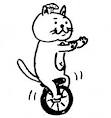 予定毎月１回　日曜日４／２５、５／２３、６／１３、７／２５、８月休、９／２６、１０／２４、１１／２８、１２／１２、１／３０、２／２７日、３月休　（雨天決行／ゆうぎ室）時間新規入会の方は4月・10月の体験教室　9:30～10:00それ以外の月　10:00～11:00持ちもの自分の一輪車、動きやすい服、帽子、すいとう、タオルなど雨天時／室内用シューズ※体験教室では児童館の一輪車をご利用になれます。その他予定は2021年4月現在のものです。都合により変更になる場合がありますので、毎月の児童館だよりで確認をお願いします。突然の変更があった場合は、児童館より電話連絡致します。雨天及び開始２時間前に大雨警報等発令の場合は中止または延期します。天候等により判断に迷う場合は、児童館にお問合せ下さい。開催日前日が雨天の場合、公園の状況により中止または延期になることがあります。お休みする場合は児童館に連絡をしてください。豊田児童館　 TEL  054-281-4718